NEWHAM METHODIST DATA PROTECTION  Newham Methodist Circuit cares about your privacy and your trust is important to us. Our Privacy Notice explains how Local Churches, Circuits and Districts within the Methodist Church in Great Britain collect, use and protect your personal information. It also provides information about your rights and who to contact if you have any questions about how we use your information. Please click on this link to read or download our Privacy Notice. https://www.tmcp.org.uk/about/data-protection/managing-trustees-privacy-noti ce  The circuit Directory is only issued to those named in it. Please do not give copies, including electronic copies, to anyone who is not listed in it. Do not make any extra copies or leave copies anywhere that people not listed in it may view it. Name-labelled copies for each person will be given to a steward (or other senior steward ) of  each church to distribute. Anyone wishing to opt out of having their details included in future editions of the Circuit Directory or Circuit Website should contact the circuit office. Circuit Meetings: Please give apologies in advance to the Circuit Superintendent or the Circuit Meetings Secretary if you are unable to attend a meeting. Donations, Direct Debit / online payments:  All Church Treasurers ought to make sure circuit payment are paid into the CFB account for further details kindly speak to the finance team, Donations for other Methodist funds should be made payable directly to those organisations’ accounts. Updates for Circuit Directory and Website please contact the circuit office or email to superintendent minister for updates for the circuit directory as these are recorded each year. If there is a change of Circuit Meeting Representatives, LPs and WLs meetings, or any changes in the churches section and the address section, please will Church Council Secretaries send these changes to the circuit office right after each Church’s Annual Meeting.  The Circuit deadline is the month of July for the annual updates to compile and dispense a new circuit directory to London district office and to relevant people for the new connexional year. Methodist Privacy Policy https://www.tmcp.org.uk/about/data-protection/managing-trustees-privacy-notice#1Visit the TMCP websitehttps://www.tmcp.org.uk/about/data-protection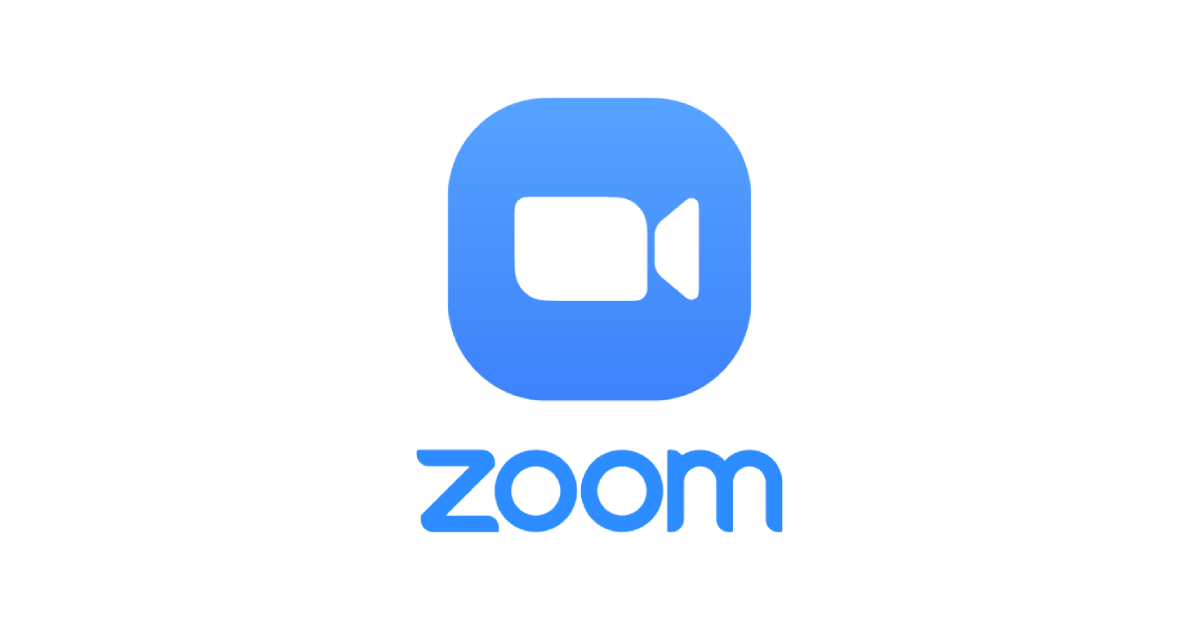 Sharing zoom links online can be problematic. Here's why and how you can solve it.We are delighted, that in what has been a trying year, the District has embraced the digital world to connect with our churches and members. Whilst the desire to grow our communities and the ability to do so through digital platforms provides a gateway to accomplish this, we must remind churches and circuits to not publicly advertise Zoom links and to be mindful of the confidential or personal data shared within our various media formats.To publicly advertise Zoom links, leaves a church or circuit open to the risk of safeguarding incidents occurring, such as ‘Zoom-bombing’. You may wish to consider a form of registration for your events. Zoom for instance has it's own registration form which allows people to register to attend an event / training and provides the link details in their confirmation email. You can find out more about that option here. Please continue to embrace our digital and social media platforms, they have given us an insight into new ways of being church, but please also continue to safeguard against the risks this may bring. If there are any queries in relation to the safe use of platforms, please discuss with your church and circuit safeguarding officers, and if still in doubt, Becky  DSO is happy to advise.